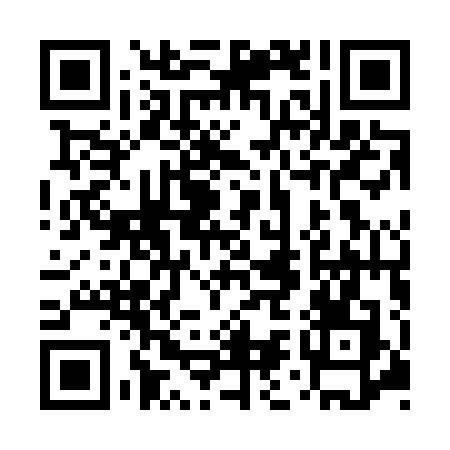 Ramadan times for Wondalga, AustraliaMon 11 Mar 2024 - Wed 10 Apr 2024High Latitude Method: NonePrayer Calculation Method: Muslim World LeagueAsar Calculation Method: ShafiPrayer times provided by https://www.salahtimes.comDateDayFajrSuhurSunriseDhuhrAsrIftarMaghribIsha11Mon5:375:377:031:184:507:317:318:5212Tue5:385:387:041:174:497:307:308:5113Wed5:395:397:051:174:487:297:298:4914Thu5:405:407:061:174:477:277:278:4815Fri5:415:417:061:164:467:267:268:4616Sat5:425:427:071:164:467:247:248:4517Sun5:435:437:081:164:457:237:238:4318Mon5:445:447:091:164:447:227:228:4219Tue5:455:457:101:154:437:207:208:4020Wed5:465:467:111:154:427:197:198:3921Thu5:465:467:111:154:417:177:178:3722Fri5:475:477:121:144:407:167:168:3623Sat5:485:487:131:144:397:147:148:3424Sun5:495:497:141:144:387:137:138:3325Mon5:505:507:151:134:377:127:128:3126Tue5:515:517:161:134:367:107:108:3027Wed5:525:527:161:134:357:097:098:2828Thu5:535:537:171:134:347:077:078:2729Fri5:535:537:181:124:337:067:068:2630Sat5:545:547:191:124:327:057:058:2431Sun5:555:557:201:124:317:037:038:231Mon5:565:567:201:114:307:027:028:212Tue5:575:577:211:114:297:007:008:203Wed5:585:587:221:114:286:596:598:184Thu5:585:587:231:104:286:586:588:175Fri5:595:597:241:104:276:566:568:166Sat6:006:007:241:104:266:556:558:147Sun5:015:016:2512:103:255:535:537:138Mon5:025:026:2612:093:245:525:527:129Tue5:025:026:2712:093:235:515:517:1010Wed5:035:036:2812:093:225:495:497:09